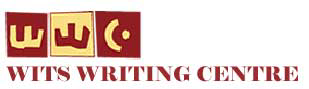 University of the WitwatersrandWartenweiler Library, ground floor East Campus,(011) 717 4125/4136Cover letterPlease tell us your name, discipline, your year in the degree, or whether you are a postdoc or faculty member: Would you like an online response or would you like to book a face-to-face consultation?  Working title of assignment:Write a short cover letter below to explain:your topic, the strengths of your current draft,what you would improve if you had more time,lastly, what you are particularly struggling with?(The consultant will not be able to read a whole thesis or a lengthy text, so select a section you would like them to read and discuss.)Dear WWC consultant,I understand that the WWC is not an editing service and has no influence on essay marks. It is a peer review service, designed to aid revision, and life-long habits of writing. (By continuing with this cover letter, I am recording my understanding of this.)Signed:						Date:Email your cover letter and draft to writingresponse.WWC@wits.ac.za Allow at least three days for us to get back to you.